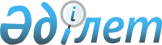 О признании утратившими силу некоторых постановлений акимата города АстаныПостановление акимата города Астаны от 28 февраля 2018 года № 206-401. Зарегистрировано Департаментом юстиции города Астаны 19 марта 2018 года № 1165
      В соответствии с законами Республики Казахстан от 23 января 2001 года "О местном государственном управлении и самоуправлении в Республике Казахстан", от 6 апреля 2016 года "О правовых актах", постановлением Правительства Республики Казахстан от 12 октября 2017 года № 637 "О внесении изменений и дополнений в постановление Правительства Республики Казахстан от 18 сентября 2013 года № 983 "Об утверждении реестра государственных услуг" (зарегистрировано в Реестре государственной регистрации нормативных правовых актов за № 115202), акимат города Астаны ПОСТАНОВЛЯЕТ: 
      Признать утратившими силу:
      1) постановление акимата города Астаны от 24 июля 2015 года № 113-1260 "Об утверждении Регламента государственной услуги "Принятие Республикой Казахстан прав на имущество негосударственных юридических лиц и физических лиц по договору дарения, определяемом Правительством Республики Казахстан" (зарегистрировано в Реестре государственной регистрации нормативных правовых актов за № 939, опубликовано в газетах "Астана ақшамы" от 8 сентября 2015 года № 99 (3304), "Вечерняя Астана" от 8 сентября 2015 года № 99 (3322);
      2) постановление акимата города Астаны от 29 марта 2016 года № 10-602 "О внесении изменений в постановление акимата города Астаны от 24 июля 2015 года № 113-1260 "Об утверждении Регламента государственной услуги "Принятие Республикой Казахстан прав на имущество негосударственных юридических лиц и физических лиц по договору дарения, определяемом Правительством Республики Казахстан" (зарегистрировано в Реестре государственной регистрации нормативных правовых актов за № 1008, опубликовано в газетах "Астана ақшамы" от 19 апреля 2016 года № 44 (3396), "Вечерняя Астана" от 19 апреля 2016 года № 44 (3414). 
      2. Государственному учреждению "Управление коммунального имущества и государственных закупок города Астаны" в установленном законодательством Республики Казахстан порядке обеспечить: 
      1) государственную регистрацию настоящего постановления в территориальном органе юстиции;
      2) в течение десяти календарных дней со дня государственной регистрации настоящего постановления направление его копии в бумажном и электронном виде на казахском и русском языках в Республиканское государственное предприятие на праве хозяйственного ведения "Республиканский центр правовой информации Министерства юстиции Республики Казахстан" для официального опубликования и включения в Эталонный контрольный банк нормативных правовых актов Республики Казахстан;
      3) в течение десяти календарных дней после государственной регистрации настоящего постановления направление его копии для официального опубликования в периодических печатных изданиях, распространяемых на территории города Астаны;
      4) размещение настоящего постановления на интернет-ресурсе акимата города Астаны после его официального опубликования.
      3. Контроль за исполнением настоящего постановления возложить на заместителя акима города Астаны Амрина А.К.
      4. Настоящее постановление вступает в силу со дня государственной регистрации в органах юстиции и вводится в действие по истечении десяти календарных дней после дня его первого официального опубликования.
					© 2012. РГП на ПХВ «Институт законодательства и правовой информации Республики Казахстан» Министерства юстиции Республики Казахстан
				
      Аким города Астаны

А. Исекешев 
